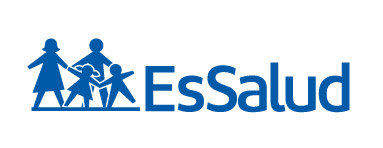                                FORMATO N° 01FICHA DE POSTULACIÓN MODALIDADES FORMATIVASLlenar todos los campos con letra imprentaPOSTULANTE A:I.-DATOS PERSONALES:    II.-DATOS ACADÉMICOS: Señale profesión y máximo nivel académico obtenidoIII.-CURSOS Y/O SEMINARIOS: Nombre cuatro, empezando por el más recienteIV.-EXPERIENCIA EN PRACTICAS: Las tres últimas empezando por la más recienteV.- CONOCIMIENTOS DE COMPUTACIÓN: Señale los programas informáticos que maneja y marque con una aspa (X)         el nivel alcanzado.VI.- DATOS FAMILIARES:La información proporcionada en esta ficha tiene carácter de Declaración Jurada y deberá ser entregada de acuerdo a lo señalado en el cronograma de actividades respectivo.Solo ingresarán a EsSalud los postulantes a Prácticas Pre Profesionales procedentes de Universidades con Convenio Marco Vigente.          FIRMA DEL POSTULANTE          DNI ……………………….FechaFechaFecha(    )  Programa de Prácticas Pre-Profesionales(    )  Programa de Prácticas Pre-Profesionales(    )  Programa de Prácticas Pre-Profesionales(    )  Programa de Prácticas Pre-Profesionales(    )  Programa de Prácticas Pre-Profesionales(    )  Programa de Prácticas Pre-Profesionales(    )  Programa de Prácticas Pre-Profesionales(    )  Programa de Prácticas Pre-Profesionales(    )  Programa de Prácticas Pre-Profesionales(    )  Programa de Prácticas Pre-Profesionales(    )  Programa de Prácticas Pre-Profesionales(    )  Programa de Prácticas Pre-Profesionales(    )  Programa de Prácticas Pre-Profesionales(    )  Programa de Prácticas Pre-Profesionales(    )  Programa de Prácticas Pre-Profesionales(    )  Programa de Prácticas Pre-Profesionales(    )  Programa de Prácticas Pre-Profesionales(    )  Programa de Prácticas Pre-Profesionales(    )  Programa de Prácticas Pre-Profesionales(    )  Programa de Prácticas Pre-Profesionales(    )  Programa de Prácticas Pre-ProfesionalesProceso de selección al que postula (Conforme lo indicado en el Aviso de Convocatoria)Proceso de selección al que postula (Conforme lo indicado en el Aviso de Convocatoria)Proceso de selección al que postula (Conforme lo indicado en el Aviso de Convocatoria)Proceso de selección al que postula (Conforme lo indicado en el Aviso de Convocatoria)Proceso de selección al que postula (Conforme lo indicado en el Aviso de Convocatoria)Proceso de selección al que postula (Conforme lo indicado en el Aviso de Convocatoria)Proceso de selección al que postula (Conforme lo indicado en el Aviso de Convocatoria)Proceso de selección al que postula (Conforme lo indicado en el Aviso de Convocatoria)Proceso de selección al que postula (Conforme lo indicado en el Aviso de Convocatoria)Proceso de selección al que postula (Conforme lo indicado en el Aviso de Convocatoria)Proceso de selección al que postula (Conforme lo indicado en el Aviso de Convocatoria)Proceso de selección al que postula (Conforme lo indicado en el Aviso de Convocatoria)Proceso de selección al que postula (Conforme lo indicado en el Aviso de Convocatoria)Proceso de selección al que postula (Conforme lo indicado en el Aviso de Convocatoria)Proceso de selección al que postula (Conforme lo indicado en el Aviso de Convocatoria)Proceso de selección al que postula (Conforme lo indicado en el Aviso de Convocatoria)Proceso de selección al que postula (Conforme lo indicado en el Aviso de Convocatoria)Proceso de selección al que postula (Conforme lo indicado en el Aviso de Convocatoria)Proceso de selección al que postula (Conforme lo indicado en el Aviso de Convocatoria)Proceso de selección al que postula (Conforme lo indicado en el Aviso de Convocatoria)Proceso de selección al que postula (Conforme lo indicado en el Aviso de Convocatoria)Proceso de selección al que postula (Conforme lo indicado en el Aviso de Convocatoria)Código del procesoCódigo del procesoP.S.003-PRA-ANINA-2018Profesión a la que postula:Profesión a la que postula:Código de la vacante solicitadaCódigo de la vacante solicitadaApellido PaternoApellido PaternoApellido MaternoApellido MaternoApellido MaternoApellido MaternoNombresNombresNombresLugar de NacimientoFecha de NacimientoFecha de NacimientoFecha de NacimientoEdadEdadSexo:           F (    )        M  (     )Sexo:           F (    )        M  (     )Sexo:           F (    )        M  (     )DirecciónDirecciónDirecciónDirecciónDirecciónDirecciónDirecciónDistritoDistritoDNI/Partida de Nac.DNI/Partida de Nac.DNI/Partida de Nac.Estado CivilEstado CivilTelf. Fijo Telf. Fijo Telf. Fijo Telf. CelularCorreo Electrónico:Correo Electrónico:Correo Electrónico:Correo Electrónico:Correo Electrónico:Correo Electrónico:Correo Electrónico:Correo Electrónico:Correo Electrónico:NIVEL ACADEMICO OBTENIDO (en ciclos académicos)NOMBRE DEL CENTRO DE ESTUDIOS:(   )  Estudiante Educ. Superior    Ciclo: ……..(   )  Estudiante Educ. Superior    Ciclo: ……..Mérito obtenido:(   )  Estudiante Educ. Superior    Ciclo: ……..              (    )  Quinto Superior              (    )  Tercio Superior                   (    )  Otro: ……………………….            IDIOMASINGLÉSFRANCÉSOTROS: ………………….Básico(     )(     )(     )Intermedio(     )(     )(     )Avanzado(     )(     )(     )Cursos y/o SeminariosCentro de CapacitaciónDuraciónFecha1.2.3.4.Institución o EmpresaDesde  -  HastaCargo1.2.3.Nombre del CursoBásicoIntermedioAvanzado1..2.3.4.SEÑALE EL NOMBRE y APELLIDOS DE:  Padre         :                                                                                               Madre       :                                                                                                Cónyuge o Conviviente(*) :  Hijos(*)         :(*) En los casos en los que no hubiera información que indicar, consignar la frase: NO CORRESPONDE¿Tiene familiares directos1 dentro del Cuarto Grado de Consanguinidad y Segundo de Afinidad trabajando en ESSALUD?  NO  (    )    SI    (    ) Señale nombre y parentesco: ………………………………………………………………….1Cónyuge o Conviviente/ Padre – Madre/ Hijos/ Hermanos/ Nietos/ Abuelos/ Tíos Hnos. de Padres/ Sobrinos Hijos de Hnos./ Primos Hermanos/ Padrastro – Madrastra/ Hijastros/ Suegros/ Yernos – Nueras/ Hermanastros/ Cuñados 